Lesson 3: Resolvamos problemas de comparación multiplicativaStandards AlignmentsTeacher-facing Learning GoalsRepresent and solve multiplicative comparison problems, including those involving unknown factors.Student-facing Learning GoalsResolvamos problemas de comparación multiplicativa.Lesson PurposeThe purpose of this lesson is for students to interpret and represent multiplicative comparison situations in which a factor is unknown.In previous lessons, students matched descriptions, equations, and discrete diagrams that represented multiplicative comparison. In this lesson, they write multiplication and division equations, draw diagrams, and use their understanding of the relationship between multiplication and division.Access for: Students with DisabilitiesEngagement (Activity 2) English LearnersMLR7 (Activity 1)Instructional RoutinesNumber Talk (Warm-up)Materials to GatherConnecting cubes: Activity 1, Activity 2Lesson TimelineTeacher Reflection QuestionWhich representations best supported student learning in today's lesson? What evidence do you have this representation supported the understanding of most students?Cool-down(to be completed at the end of the lesson)  5minDe vuelta a la colecta de librosStandards AlignmentsStudent-facing Task StatementKiran donó 28 libros para la colecta de libros. Jada donó algunos libros también. Kiran donó 4 veces el número de libros que Jada donó.¿Cuántos libros donó Jada? Explica o muestra cómo razonaste.Student Responses7 books. Sample responses: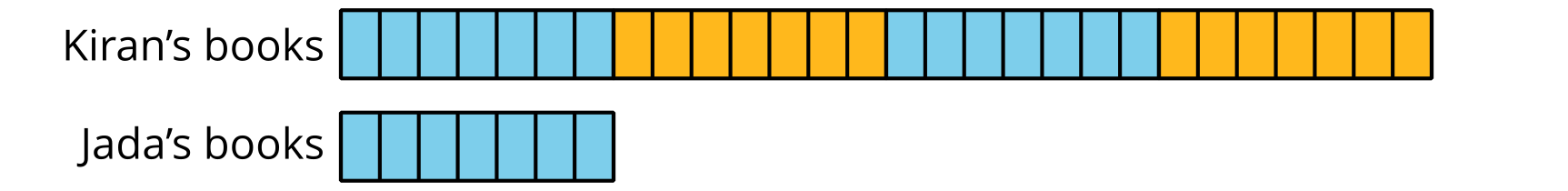  or Addressing4.OA.A.1, 4.OA.A.2Warm-up10 minActivity 120 minActivity 215 minLesson Synthesis10 minCool-down5 minAddressing4.OA.A.1, 4.OA.A.2